I know the difference between acute,obtuse and reflex anglesA ship is sailing north. The captain wants to go south. How many degrees must he turn the boat? What type of angle is this?What is the type of angle of a slice of cake that has been cut into:4 slices5 slices2 slices10 slicesComic Relief was on for 7 hours, from 6pm to 1 am. How many degrees did the hour hand turn during this time? What type of angle is this?Draw the following polygons:A triangle with three acute anglesA triangle with two acute and one obtuseA quadrilateral with two acute and two obtuseA quadrilateral with one reflexCan a triangle contain two obtuse angles? Explain.What sort of angles can a quadrilateral have? Describe as many as you can with diagrams.Answers180˚obtusea) Right angleb) Acutec) Obtuse d) acute210˚ reflex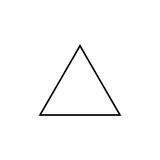 Answers may vary.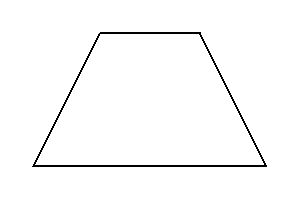 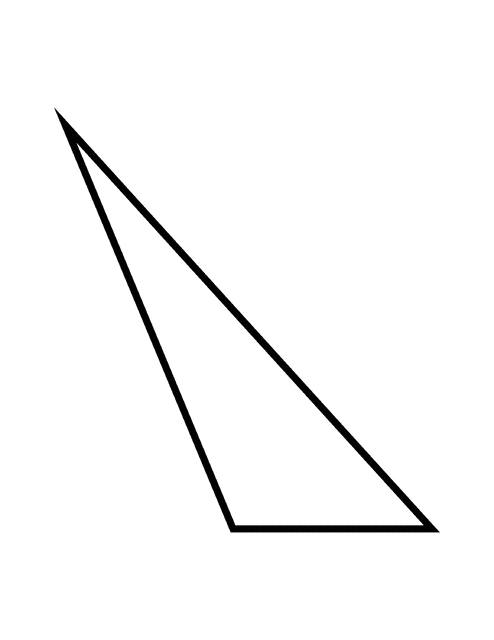                           b)                             c) 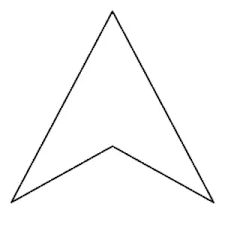 d)       5) No.  You would always need a fourth line to connect the                 points.      6) 4 right angles = square, oblong           2 acute and 2 obtuse = parallelogram, rhombus, trapezium or                                                     kite           2 right angles, 1 acute, 1 obtuse = trapezium           1 right angle, 2 obtuse, 1 acute = kite           1 reflex, 3 acute = arrowhead           1 right angle, 2 obtuse angles, 1 acute angle = kite           1 right angle, 2 acute angles, 1 reflex angle = arrowhead